Приложение № 2 към чл. 6(Изм. - ДВ, бр. 3 от 2006 г., изм. и доп. - ДВ, бр. 3 от 2011 г., изм. и доп. - ДВ, бр. 12 от 2016 г., в сила от 12.02.2016 г., изм. - ДВ, бр. 3 от 2018 г., изм. - ДВ, бр. 31 от 2019 г., в сила от 12.04.2019 г.)Информация за преценяване на необходимостта от ОВОСИнформация за контакт с възложителя:"УНИТРЕЙД ПВ" ООД, Резюме на инвестиционното предложение: Характеристики на инвестиционното предложение:                      а) размер, засегната площ, параметри, мащабност, обем, производителност, обхват, оформление на инвестиционното предложение в неговата цялост;Инвестиционното предложение е свързано с “Възобновяване на дейностите по събиране, съхранение и третиране на отпадъци и промяна на параметрите, при които са били издадени писма, становища и решения за преценяване необходимостта от ОВОС, за съществуваща площадка с местонахождение: гр. Пловдив, район Южен, „Южна индустриална зона“ №33, обхващащ територията на поземлени имоти с идентификатори – 56784.536.84; 56784.536.92; 56784.536.388; 56784.536.389; 56784.536.398; 56784.536.152; 56784.536.1005“ по кадастралната карта и кадастралните регистри на гр. Пловдив, с обща площ 44908 м2”. Площадката, предмет на инвестиционното намерение е съществуваща и съгласно ОУП на гр. Пловдив, попада в зона, отредена за „Предимно производствени дейности“. Имотът разположен в гр. Пловдив, район Южен, „Южна индустриална зона“ №33, предмет на инвестиционното предложение, се ползва от „УНИТРЕЙД ПВ“ ООД под наем, съгласно Договор от 04.01.2022г.. С разглежданото инвестиционното предложение „УНИТРЕЙД ПВ“ ООД предвижда: -	Възобновяване на дейностите по събиране, съхранение и третиране на отпадъци за съществуваща площадка с местонахождение: гр. Пловдив, район Южен, Южна индустриална зона №33; -	Промяна на параметрите, при които са били издадени писма, становища и решения за преценяване необходимостта от ОВОС; -	Прецизиране на вида и техническите характеристики на съоръженията, с които се извършват разрешени дейности по третиране на отпадъци  на територията на обособената площадка.     В РИОСВ Пловдив за цитираните имоти и площ са проведени процедури по реда на Глава шеста от Закон за опазване на околната среда за инвестиционни предложения и са издадени следните писма становища и решение:      •	Решение №ПВ - 128 - ПР/2007г. за преценяване на необходимостта от извършване на оценка на въздействието върху околната среда на инвестиционно предложение: „Разкриване на площадка за събиране, временно съхранение и разкомплектоване на ИУМПС, събиране, временно съхранение и предварително третиране на ИУЕЕО, събиране, временно съхранение и преработка на пластмасови отпадъци до гранули“.     •	Писмо становище на РИОСВ - Пловдив с Изх. № ОВОС – 1940 - 5 / 07.12.2018г., относно уведомление за инвестиционно предложение с Вх. №ОВОС - 1940 от 23.08.2018г. за „Добавяне на нова дейност на вече разрешени отпадъци, код R12 – шредиране на ОЧЦМ (отпадъци от черни и цветни метали) и ИУМПС (излезли от употреба МПС) на площадка за дейности с отпадъци“.     •    Писмо становище на РИОСВ - Пловдив с Изх. № ОВОС – 323/26.02.2019г., относно уведомление за инвестиционно предложение с Вх. №ОВОС – 323/19.02.2019г. за „Водовземане от подземен воден обект чрез съществуващ тръбен кладенец ТК, за измиване на вътрешни и външни бетонови площадки в ПИ 56784.536.84“.     Настоящото уведомление е за възобновяване на дейностите по събиране, съхранение и третиране на отпадъци на съществуваща площадка и промяна на параметрите, при които са били издадени цитираните по – горе писма, становища и решения за преценяване необходимостта от ОВОС, а именно:Ограничаване на работното натоварване чрез реконструкция на два броя шредерни инсталации - тип „Шредер“,  модел “SITI” FR 1516 GS – HP 1300 (kW 950) и тип „Терайзер“ - производство на ТРА-Италия модел ХМ 2400-4 х 110kW, поради амортизационни и експлоатационни причини;Добавяне на дейности по събиране и временно съхранение на отпадъци от черни и цветни метали (ОЧЦМ);Добавяне на дейности по събиране, временно съхранение и предварително третиране (сортиране) на отпадъци от негодни за употреба батерии и акумулатори (НУБА);Добавяне на дейности по събиране, временно съхранение и предварително третиране (разкомплектоване – отделяне на джантата от гумата) на отпадъци от излезли от употреба гуми (ИУГ);Добавяне на дейности по събиране и временно съхранение на отпадъци от отработени масла и маслени филтри (ОМ и МФ);Добавяне на дейност по предварително третиране (шредиране) на отпадъци от електрическо и електронно оборудване (ИУЕЕО);Добавяне на дейности по събиране, съхранение и предварително третиране(сортиране, рязане) на отпадъци от кабели;Добавяне на дейности по събиране, временно съхранение и предварително третиране (сортиране, уплътняване, балиране) на отпадъци от хартия, пластмаса, дърво, метал и стъкло, включително и такива от опаковки;     При възобновяване експлоатацията на площадката, „УНИТРЕЙД ПВ“ ООД, не възнамерява да извършва дейност с отпадъци от излезли от употреба газоразрядни лампи (ИУГЛ).     За обезпечаване на дейностите с отпадъци извършвани на площадката, е предвидено обособяване на следните зони: зона за приемане на отпадъците с контролно-пропускателен пункт; основна зона, върху която се осъществява основната дейност по третиране на отпадъците; спомагателна зона, върху която се осъществява предварително третиране на отпадъците преди основната дейност по третирането им и/или преработка на остатъка след третиране; складова зона; обслужваща (административно-битова) зона.Събраните и формирани при извършваните дейности отпадъци, ще бъдат съхранявани на обособени места, до момента на тяхното предаване. Местата за извършване на дейности с отпадъци, ще бъдат разположени в границите на площадката , ще са обозначени с код и наименование, съгласно изискванията на законодателството, като наличните отпадъци ще се предават на фирми, притежаващи необходимите мощности и разрешителни, съгласно изискванията на чл.35 от ЗУО.  Площадката, на която “УНИТРЕЙД ПВ” ООД ще извършва дейност,  е оградена и охраняема, с осигурено видеонаблюдение. Техническата инфраструктура и наличните пътни комуникации позволяват извършване на необходимите транспортни, товарни и обслужващи дейности. Осигурени  са необходимите информационни табели за нейното предназначение, вида на отпадъците, името на оператора и работното време. Площадката, в границите на която ще се реализира разглежданото ИП, отговаря на изискванията на ЗУО и подзаконовата нормативна уредба. За осъществяваните на площадката дейности с отпадъци до момента, е било издадено Разрешително за дейности с отпадъци № 08-ДО-385-00 от 16.03.2017г., изменено с Решение № 08-ДО-385-01 от 26.02.2018г., Решение 08-ДО-385-02 от 10.12.2020г., и Решение 08-ДО-385-04 от 21.02.2022г..За целите на настоящото ИП е направена оценка на прилагането на критериите в НАРЕДБА № 7 oт 24.08.2004 г. за изискванията, на които трябва да отговарят площадките за разполагане на съоръжения за третиране на отпадъци /Табл.1/.Табл.1За целите на инвестиционното предложение, ще се използва съществуващата техническа инфраструктура и не се налага изграждането на нова.            При реализацията на инвестиционното предложение, не се предвижда преустройство или конструктивни промени в изградената база, което да доведе до  изменения и въздействие върху компонентите на околната среда.      Транспортният достъп до площадката е осигурен чрез съществуващи пътища. Не се предвиждат изкопни работи.      Водоснабдяването, канализацията  и  електрозахранването на обекта са съществуващи.       б) взаимовръзка и кумулиране с други съществуващи и/или одобрени инвестиционни предложения;Инвестиционното предложение засяга единствено дейността на „УНИТРЕЙД ПВ“ ООД и няма пряка връзка с други съществуващи и/или одобрени инвестиционни предложения в района. Площадката предмет на настоящото ИП, ще се експлоатира от фирма „УНИТРЕЙД ПВ” ООД на база сключен договор за наем. На този етап няма информация относно други планове за бъдещо използване на имотите, разположени извън границата на производствената площадка на „УНИТРЕЙД ПВ” ООД. Към момента в района не са реализирани други инвестиционни предложения идентични с настоящото, поради което не се очаква кумулативно въздействие от заявените с ИП нови дейности. Представено е копие-извадка от влязъл  в сила ПУП.в) използване на природни ресурси по време на строителството и експлоатацията на земните недра, почвите, водите и на биологичното разнообразие; При реализацията на инвестиционното предложение не се предвиждат конструктивни промени и строителни дейности на територията на съществуващата площадка, което да доведе до настъпване на съществени изменения и въздействие върху компонентите на околната среда. Площадката, на която ще се осъществяват дейностите с отпадъци е съществуваща.  Техническата инфраструктура и наличните пътни комуникации позволяват извършване на необходимите транспортни и товарни и обслужващи дейности на наетото помещение. Не се предвиждат изкопни работи. По време на експлоатацията ще се използват основно вода за питейно - битови нужди и ел. енергия. За противопожарни нужди и за нуждите на дейността на площадката, ще се използва съществуващ сондажен кладенец, след получаване на разрешително от БДИБР, за което дружеството е подало заявление.            Електрозахранване – съществуващия обект е захранен с електроенергия от наличната ел. мрежа.Водоснабдяването на съществуващия обект е осъществено посредством тръбопровод, включен към наличната водопроводна мрежа на населеното място. г) Генериране на отпадъци - видове, количества и начин на третиране, и отпадъчни води;Приемане на отпадъци С настоящото уведомление „УНИРЕЙД ПВ“ ООД има намерение  да извършва дейности по събиране, временно съхранение и предварително третиране, преди оползотворяване на следните групи отпадъци, в количества, както следва:отпадъци от черни и цветни метали (ОЧЦМ) – 112375 т/год.; негодни за употреба батерии и акумулатори (НУБА) – 2055т/год., от които 30 т/год. са опасни; отпадъци от отработени масла (ОМ) – 40т/год.;отпадъци от маслени филтри (МФ) – 50т/год.;излезли от употреба гуми (ИУГ) – 400т/год.;излязло от употреба електронно и електрическо оборудване (ИУЕЕО) – 10900т/год., от които 2800 т/г. са опасни; отпадъци от кабели – 2000 т/год.; компоненти, отстранени от ИУМПС и ИУЕЕО - 120 т/год., от които 20т/год. опасни; отпадъци от опаковки – 48 000т/год.; отпадъци от хартия, пластмаси, дърво и стъкло – 14200 т/год.;     Максималното количество опасни отпадъци, които ще бъдат налични на площадката в даден момент, няма да превишават 50т..     Дейностите, които „УНИРЕЙД ПВ“ ООД предвижда да извършва, съгласно приложение 2, §1, т.13 от Преходните и заключителни разпоредби на ЗУО са: R 12 - Размяна на отпадъци за подлагане на някоя от дейностите с кодове R1 - R11 (разглобяване, сортиране, нарязване, трошене, раздробяване, шредиране, разделяне, уплътняване);  R 13 Съхраняване на отпадъци до извършването на някоя от дейностите с кодове R 1 - R 12 (с изключение на временното съхраняване на отпадъците на площадката на образуване до събирането им).Събиране и транспорт( кодове С и Т);Събраните отпадъци ще се съхраняват на специално отредени и обозначени с код и наименование на отпадъка места, насипно или в съдове, съгласно изискванията на Наредбите за съответния вид отпадък, до предаване на фирми, имащи разрешение за по-нататъшно третиране (оползотворяване /обезвреждане/, съгласно договор. Отпадъците ще се транспортират с транспорт на лица, притежаващи необходимата регистрация по чл.35, ал.3 от ЗУО.Предварително съхраняване на отпадъци (код R13, R12);Всички, образувани и приети отпадъци на територията на площадката, ще се съхраняват при спазване изискванията на Наредба за изискванията за третиране и транспортиране на производствени и опасни отпадъци(приета с ПМС № 53 от 1999 г., ДВ, бр.29/1999 г.,  Наредба № 7 за изискванията, на които трябва да отговарят площадките за разполагане на съоръжения за третиране на отпадъци (издадена от министъра на околната среда и водите, министъра на регионалното развитие и благоустройството, министъра на земеделието и горите и министъра на здравеопазването, обн., ДВ, бр. 81 от 17.09.2004 г. ) и Наредба № 6 за условията и изискванията за изграждане и експлоатация на депа и на други съоръжения и инсталации за оползотворяване и обезвреждане на отпадъци (обн., ДВ, бр. 80 от 13.09.2013 г., в сила от 13.09.2013 г.,изм. и доп., бр. 13 от 7.02.2017 г.,изм. идоп. ДВ. бр.36 от 1 май 2021г.).Съгласно изискванията на ЗУО срокът за временно съхранение ще е не по-дълъг от: а) три години при последващо предаване за оползотворяване;б) една година при последващо предаване за обезвреждане.Образуване на отпадъци на площадкатаПри извършване на дейностите с отпадъци от черни и цветни метали, ще се формират единствено неопасни метални отпадъци, получени в резултат на предварителното третиране /сортиране, нарязване, раздробяване, шредиране, уплътняване/. Не се очаква формиране на опасни отпадъци.При извършване на дейностите по събиране и третиране на отпадъци от излезли от употреба моторни превозни средства /ИУМПС/, ще се формират производствени и опасни отпадъци.   Основните групи отпадъци от тази дейност са:-          черни метали;-          цветни метали;-	отработени хидравлични и смазочни масла;-	спирачни течности;-	антифризни течности;-	стъкла;-	пластмаси; -	текстил;-          смеси от материали от механично третиране на отпадъци;-	негодни за употреба автомобилни гуми;-	излезли от употреба оловни акумулаторни батерии;При извършване на дейностите с ИУЕЕО, ще се формират отпадъци под формата на:Черни и цветни метали;Кабели;Компоненти, съдържащи опасни вещества;Електронни и електрически компоненти;Пластмаса;Гумени уплътненияДруги /пластмаса, стъкло и пр./     Отпадъците от негодни за употреба акумулаторни батерии, без никаква интервенция ще бъдат съхранявани на определените за целта места и съдове.       При извършване на дейностите по поддръжка на заетите на площадката машини и съоръжения, ще се формират още:хартиени опаковки;пластмасови опаковки;абсорбенти замърсени с опасни вещества /замърсени с нефтопродукти тъкани и текстил/;опаковки, съдържащи остатъци от опасни вещества или замърсени с опасни вещества.     Събраните и образувани от дейността на площадката отпадъци, ще бъдат съхранени временно на подходящи за целта места, съгласно изискванията на ЗУО /Закон за управление на отпадъците, ДВ. Бр.53/2012г./ и подзаконовата нормативна уредба в областта на екологичното  законодателство. Територията на площадката, ще бъде организирана по начин, подходящ за извършването на дейностите с ИУМПС, ИУЕЕО, ОЧЦМ, ОМ и НУБА и осигуряващ безпроблемното и обслужване. Местата за съхранение на приетите отпадъци, ще бъдат обособени и обозначени с код и наименование, съгласно изискванията на Наредба  № 2  за класификация на отпадъците, места и съдове  обезпечаващи разделното събиране и  временното съхранение на генерираните отпадъци.Събраните на площадката отпадъци, както и отпадъците, получени в резултат на дейностите по предварително третиране, ще се предават на фирми, притежаващи необходимите разрешителни по чл.35 от ЗУО.От административно битовата дейност на площадката, ще се формират смесени битови отпадъци и битово-фекалните отпадъчни води. Смесените битови отпадъци ще се предават на комуналната фирма, обслужваща района, а битово-фекалните води ще се отвеждат в канализационна система на гр. ПловдивОт предвиденото с ИП разширение на дейността, не се предвижда формиране на промишлени  отпадъчни води. д) Замърсяване и вредно въздействие; дискомфорт на околната среда;     В резултат от реализацията на настоящото инвестиционно намерение не се очаква промяна от сега съществуващото състояние на околната среда.        Инвестиционното предложение ще се реализира на съществуваща площадка, разположена в „Южна промишлена зона“  на гр. Пловдив, Община Пловдив и представлява урбанизиран имот с начин на трайно ползване –„Пп“- за предимно производствени дейности.      Реализацията на ИП  не е свързана с изкопно-насипни, транспортни и строително-монтажни дейности.           Отпадъците, които ще се получават по време на експлоатацията на обекта, ще бъдат третирани в съответствие с изискванията на  ЗУО (ЗУО, ДВ. Бр.53 от 2012г.) и подзаконовата нормативна база.      При спазване на всички мерки по време на експлоатация на обекта не се очакват негативни влияния върху компонентите на околната среда и факторите, които й въздействат. е) риск от големи аварии и/или бедствия, които са свързани с инвестиционното предложение;Предлаганото инвестиционно намерение, не предвижда строителни дейности, както и дейности, които могат да доведат до тежки аварии и инциденти, застрашаващи околната среда.Площадката е съществуваща и е изградена в съответствие с действащата нормативна уредба за такъв тип обекти. За осигуряването на безопасна експлоатация на обекта от гледна точка на предотвратяване на риск от бедствия и минимизиране на последствията от тях, дружеството е изготвило и прилага План за защита при бедствия. ж) рисковете за човешкото здраве поради неблагоприятно въздействие върху факторите на жизнената среда по смисъла на § 1, т. 12 от допълнителните разпоредби на Закона за здравето.По смисъла на § 1, т. 12 от допълнителните разпоредби на Закона за здравето, "Факторите на жизнената среда" са:води, предназначени за питейно-битови нужди;води, предназначени за къпане;минерални води, предназначени за пиене или за използване за профилактични, лечебни или за хигиенни нужди;шум и вибрации в жилищни, обществени сгради и урбанизирани територии;йонизиращи лъчения в жилищните, производствените и обществените сгради; (изм. - ДВ, бр. 41 от 2009 г., в сила от 02.06.2009 нейонизиращи лъчения в жилищните, производствените, обществените сгради и урбанизираните територии;химични фактори и биологични агенти в обектите с обществено предназначение;курортни ресурси;въздух.Предвид намерението на Възложителя да възобнови дейности с отпадъци, извършвани на изградена за целта площадка, разположена в зона, определена за предимно производствени дейности, не се очакват рискове за човешкото здраве, поради неблагоприятно въздействие върху факторите на жизнената среда. Предвидените чрез инвестиционното намерение дейности, не могат да доведат до извънредна и/или свръх експлоатация на природни ресурси.Местоположение на площадката, включително необходима площ за временни дейности по време на строителството. Инвестиционното намерение за „Възобновяване на дейностите по събиране, съхранение и третиране на отпадъци и промяна на параметрите, при които са били издадени писма, становища и решения за преценяване необходимостта от ОВОС“,   ще се реализира на съществуваща площадка, с местонахождение - гр. Пловдив, район Южен, „Южна индустриална зона“ №33, обхващаща територията на поземлени имоти с идентификатори – 56784.536.84; 56784.536.92; 56784.536.388; 56784.536.389; 56784.536.398; 56784.536.152; 56784.536.1005“ по кадастралната карта и кадастралните регистри на гр. Пловдив, с обща площ 44908 м2. Местоположението на “Площадка за събиране, съхраняване и предварително третиране на отпадъци” – гр. Пловдив, на територията, на която ще се реализира ИП е представено на фиг.1 и фиг.2. Площадката  е  със следните географски координати:  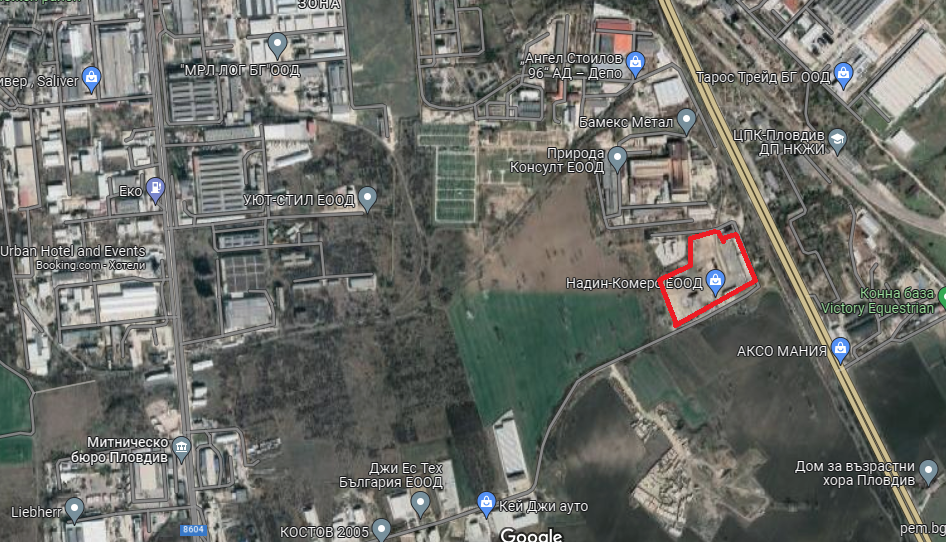 Фиг.1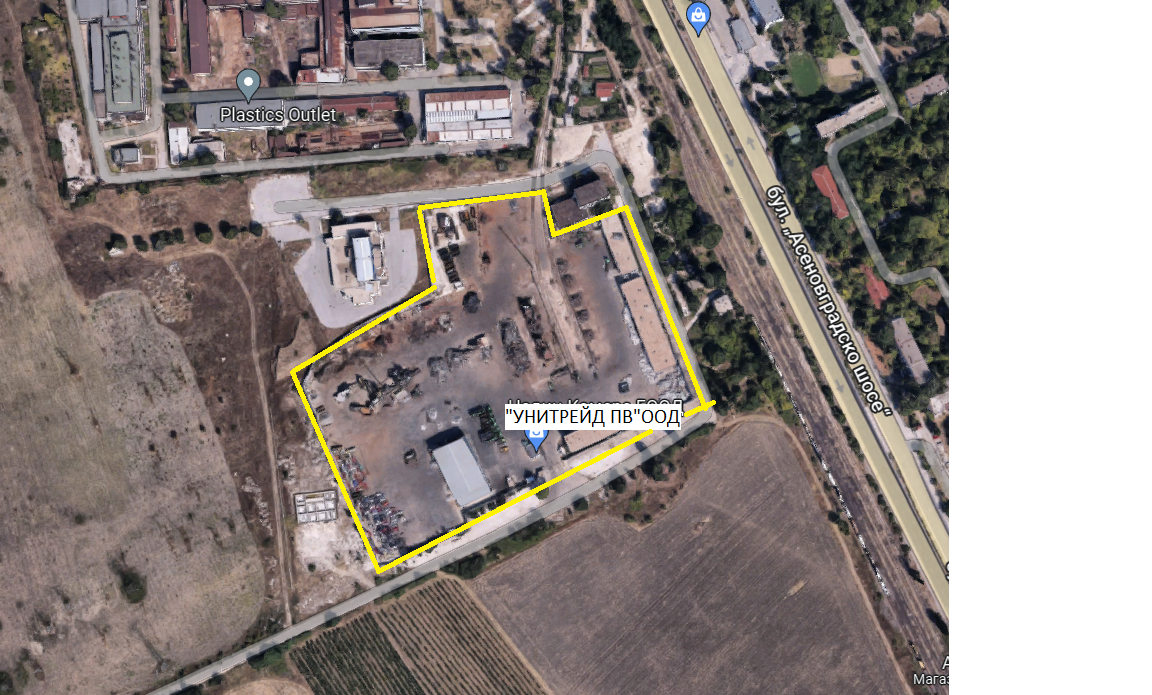 Фиг.2Описание на основните процеси (по проспектни данни), капацитет, включително на съоръженията, в които се очаква да са налични опасни вещества от приложение № 3 към ЗООС.           Инвестиционното предложение предвижда на територията на съществуваща площадка, находяща се в гр. Пловдив, район Южен, „Южна индустриална зона“ №33, наета от „УНИТРЕЙД ПВ“ ООД на база сключен договор за наем, да се извърши „Възобновяване на дейностите по събиране, съхранение и третиране на отпадъци и промяна на параметрите, при които са били издадени писма, становища и решения за преценяване необходимостта от ОВОС“. За обезпечаване на дейностите с отпадъци, на площадката са обособени следните зони: зона за приемане на отпадъците с контролно-пропускателен пункт; основна зона, върху която се осъществява основната дейност по третиране на отпадъците; спомагателна зона, върху която се осъществява предварително третиране на отпадъците преди основната дейност по третирането им и/или преработка на остатъка след третиране; складова зона; обслужваща (административно-битова) зона.     С настоящото уведомление „УНИРЕЙД ПВ“ ООД има намерение  да извършва дейности по събиране, временно съхранение и предварително третиране, преди оползотворяване на следните групи отпадъци, в количества, както следва:отпадъци от черни и цветни метали (ОЧЦМ) – 112375 т/год.; негодни за употреба батерии и акумулатори (НУБА) – 2055т/год., от които 30 т/год. са опасни; отпадъци от отработени масла (ОМ) – 40т/год.;отпадъци от маслени филтри (МФ) – 50т/год.;излезли от употреба гуми (ИУГ) – 400т/год.;излязло от употреба електронно и електрическо оборудване (ИУЕЕО) – 10900т/год., от които 2800 т/г. са опасни; отпадъци от кабели – 2000 т/год.; компоненти, отстранени от ИУМПС и ИУЕЕО - 120 т/год., от които 20т/год. опасни; отпадъци от опаковки – 48 000т/год.; отпадъци от хартия, пластмаси, дърво и стъкло – 14200 т/год.;     Максималното количество опасни отпадъци, които ще бъдат налични на площадката в даден момент, няма да превишават 50т..     Дейностите, които „УНИРЕЙД ПВ“ ООД предвижда да извършва, съгласно приложение 2, §1, т.13 от Преходните и заключителни разпоредби на ЗУО са: R 12 - Размяна на отпадъци за подлагане на някоя от дейностите с кодове R1 - R11 (разглобяване, сортиране, нарязване, трошене, раздробяване, шредиране, разделяне, уплътняване);  R 13 Съхраняване на отпадъци до извършването на някоя от дейностите с кодове R 1 - R 12 (с изключение на временното съхраняване на отпадъците на площадката на образуване до събирането им).     На територията на площадката са разположени следните инсталации и съоръжения, с максимален капацитет по паспортни данни:инсталация за раздробяване/смилане с горна скара на отпадъци от черни и цветни метали, ИУМПС, ИУЕЕО и компоненти от тях -  тип „Шредер“,  модел “SITI” FR 1516 GS – HP 1300 (kW 950) - 1 бр. Капацитет: от 14 до 30 т/час;инсталация за грубо раздробяване на отпадъци от черни и цветни метали, ИУМПС, ИУЕЕО и компоненти от тях-тип „Терайзер“, модел ХМ 2400-4 х 110 kW-1 бр. Kaпацитет - 25 т/ч.Пресножица /гилотина/ за рязане на черни метали – ZDAS CNS 800-D – 1 бр. Капацитет: 24 дo 34 т/час; Пресножица /гилотина/ за рязане на метали и стружки – HENSCHEL SV 600 EP - 1 бр. Капацитет: 10 дo 30 т/час;     Съоръженията за шредиране и за грубо раздробяване са наети от „УНИРЕЙД ПВ“ ООД, но предвид настъпили трайни амортизационни промени, не са в пълна техническа годност. В тази връзка със Заповед на управителя на дружеството е назначена комисия, която да установи текущото  състояние на двете съоръжения. Заключенията на комисията, описани в съставените протоколи с №1 и №2 от 17.06.2022г. са:„Шредерна инсталация тип “SITI” FR 1516 GS – HP 1300 (kW 950) и „Терайзер“, модел ХМ 2400-4 х 110 kW, са силно амортизирани и не могат да бъдат използвани с максимално натоварване по паспортни данни. Установените повреди са причинени, вследствие на неправилна експлоатация, износване и липса на адекватна техническа поддръжка през годините.     С оглед недопускане на бъдеща необратима амортизация, назначената комисия е разписала задължителни препоръки, относно работното натоварване на двете шредерни инсталации, както следва:Шредерна инсталация ,  тип “SITI” FR 1516 GS – HP 1300 (kW 950) да бъде въвеждана в работен режим в рамките на 1 астрономически час на денонощие, с натоварване не повече от 15т., или 50% от максималния капацитет;Терайзер, модел ХМ 2400-4 х 110 kW, следва да бъде въвеждан в работен режим в рамките на 1 астрономически час на денонощие, с натоварване не повече от 15т., или 60% от максималния капацитет.      На база направените заключения от назначената комисия и с оглед недопускане превишаване на максималния определен от комисията капацитет, е извършена реконструкция на двете шредерни инсталации. В резултат на извършената реконструкция, работното натоварване на двете шредерни инсталации не може да превиши 15 тона за един астрономически час на денонощие.        Стриктното спазване на наложените ограничения ще бъде удостоверявано, посредством въведена и утвърдена от управителя на дружеството процедура, задължителна за персонала, обслужващ съоръженията.        По аналогия на практиката, описана в „Указания по прилагането на т. 5.5 на Приложение № 4 на Закона за опазване на околната среда“, достъпни на страницата на МОСВ - https://www.moew.government.bg/bg/prevantivna-dejnost/kompleksni-razreshitelni/ukazaniya-po-prilaganeto/ukazaniya/, с настоящото ИП, „УНИТРЕЙД ПВ“ ООД заявява намерението си да експлоатира двете шредерни инсталации с работно натоварване – 15 тона за един астрономически час на денонощие. Предвижда се площадката да работи на пет дневна работна седмица, при осем часов работен ден.         Предвид обстоятелството, че до настоящия момент в българското законодателство не са установени критерии за прилагане на Директива 2010/75/ЕС (ДЕП), по отношение на техническият капацитет на инсталация, превишаваща прага, определен в Приложение № I към ДЕП, съгласно „Отговори, предоставени от ГД „Околна среда“ достъпни в  МОСВ, са предвидени механизми за ограничаване на капацитета на определена инсталация. Основният  механизъм е свързан с мониторинг и докладване. В този смисъл „УНИТРЕЙД ПВ“ ООД, като оператор на описаните съоръжения гарантира, че при експлоатацията на инсталациите няма да се  надвишава максимално допустимия капацитет и декларираното натоварване. Това обстоятелство ще може да бъде  доказано, наблюдавано и докладвано на компетентния орган, в кратност, определена от последния и в зададен формат (например месечни, тримесечни или  годишни отчети и др.).     За заявените  с настоящото  ИП нови дейности на територията на съществуващата площадка,  ще бъдат диференцирани следните участъци:Участъци за извършване на дейности по събиране и временно съхранение на отпадъци от черни и цветни метали.     На обособените участъци, ще се извършва приемане, сортиране и временно съхранение на отпадъците от черни и цветни метали и сплавите им. Изкупените метални отпадъци ще се разделят и сортират по големина, вид и свойства и ще се съхраняват в съответните сектори: тежък скрап;   лековесен скрап; цветни метали и експедиция. Претеглянето на закупуваните и експедирани количества метални отпадъци ще се осъществява на  кантар.Участък за извършване на дейности с НУБА:     Изкупените от физически и/или юридически лица и отпадналите, при разкомплектоването на ИУЕЕО батерии и акумулатори, /без никаква интервенция/ ще се събират, ще се сортират ръчно и ще се съхраняват временно в контейнери /палети/, устойчиви на веществата, съдържащи се в тях, разположени върху бетонирана площ,  в закрито помещение. Местата за поставяне на съдовете за събиране на негодните за употреба оловни акумулатори ще се обозначат със следните табели: „Събирателен пункт за негодни за употреба акумулатори”.      При извършване на дейностите с НУБА, ще се спазват разпоредбите на Наредбата за батерии и акумулатори и за негодни за употреба батерии и акумулатори /Обн. ДВ бр. 2 от 08.01.2013 г., с посл. изм. и доп./.      Събраните НУБА ще се предават за последващо третиране /оползотворяване и/или обезвреждане/ на лица, които притежават Разрешение, издадено по реда на чл.67 от ЗУО или Комплексно разрешително издадено по реда на глава 7, раздел 2 от ЗООС.     При извършване на дейностите по събирането и съхранението на негодните за употреба акумулаторни батерии /НУБА/, стриктно ще се спазват изискванията на  Наредба за батерии и акумулатори и за негодни за употреба батерии и акумулатори (приета с ПМС № 351 от 27.12.2012 г., изм. и доп. ДВ. бр.60 от 20 Юли 2018г.); Участък за събиране и временно съхранение на излезли от употреба гуми     Събраните ИУГ, ще се подлагат при необходимост на разкомплектоване (отделяне на джантите от гумата) и ще се съхраняват на отредено и обозначено за целта място, върху непропусклива повърхност при спазване на правила за пожаробезопасност,  до предаването им за по – нататъшно третиране на лицензирани фирми, притежаващи съответните мощности и разрешение по чл. 35 от ЗУО за последващо третиране, преработка  и/ или обезвреждане.Участък за събиране и временно съхранение на отпадъци от отработени масла и маслени филтри (ОМ и МФ);     Отработените масла ще се събират и съхраняват разделно по видове с кодове и наименования, съгласно изискванията на законодателството, по начин, който позволява тяхното регенериране, оползотворяване и/или обезвреждане.
      Местата за събиране и съхранение на отработени масла,  отговарят на изискванията на Наредбата за отработените масла и нефтопродукти (Обн. ДВ. бр.2 от 8 Януари 2013г., изм. и доп. ДВ. бр.60 от 20 Юли 2018г., изм. и доп. ДВ. бр.2 от 8 Януари 2021г.), а именно:участъците са бетонирани, в закрити помещения; оборудвани са със съдове за събиране и съхраняване, изработени от материали, които не взаимодействат с отработените масла и са маркирани с надпис "Отработени масла", с код и наименование на отпадъка;оборудвани са с устройства за безаварийно източване на отработените масла; осигурени са необходимите количества сорбенти (пръст, пясък и др.), за ограничаване на евентуални разливи;      Местата за събиране и съхранение на маслени филтри са оборудвани с необходимите съдове за съхранение, разположени върху бетонирана повърхност, обозначени със съответния код и наименование.Участък за извършване на дейности по събиране, съхранение и предварително третиране на  ИУЕЕО:     Предварителното третиране (разглобяване) се извършва чрез ръчни, хидравлични и пневматични инструменти, с които се отделят компоненти, материали и вещества съгласно Приложение №10 към чл. 43, ал. 1 от Наредба за ИУЕЕО.      Зоната за предварително третиране (разглобяване) на ИУЕЕО отговаря на следните изисквания: Разположена е в закрито складово помещение с непропусклива повърхност, с изградено съоръжение за събиране на разливи. В зоната за предварително третиране не се генерират отпадъчни води; Опасните компоненти, материали и вещества от предварителното третиране на ИУЕЕО, се съхраняват на закрито, в контейнери; Оборудвана е с везна за измерване на теглото на приеманото и предаваното ИУЕЕО, както и на компонентите, материалите и веществата от предварително третиране на ИУЕЕО; Налични са затворени съдове за съхраняване на батерии и акумулатори, кондензатори, както и други опасни отпадъци;Оборудвана е със система за източване на течности и газове от ИУЕЕО – SEDA AFR за вакуумно премахване на фреон (отпадък с код:140601*-флуорохлоровъглероди, флуорохлоровъглеводороди  (HCFC), флуоровъглеводороди (HFC) и събирането му в специализирани съдове до предаване за последващо оползотворяване.       Участъците за събиране и съхраняване на ИУЕЕО са обозначени с табели ”Събирателен пункт за излязло от употреба електрическо и електронно оборудване“.      Последващите дейности по третиране (раздробяване, шредиране), ще се извършват, посредством наличната на площадката техника. Участък за събиране, временно съхранение и предварително третиране (сортиране, уплътняване, балиране) на отпадъци от хартия, пластмаса, дърво, метал и стъкло, включително и такива от опаковки;     За извършване на дейностите по събиране, временно съхранение и предварително третиране (сортиране, уплътняване, балиране) на описаните отпадъци, ще бъде диференцирана отделна зона.  Уплътняването и балирането ще се осъществява, чрез разполагане на прес – контейнер и/или мобилна преса.Участък за събиране, временно съхранение и предварително третиране (сортиране, рязане) на отпадъци от кабели;     	Дейностите по предварително третиране(сортиране и рязане) на събраните кабели, ще се извършват ръчно и/или посредством механични, хидравлични или пневматични инструменти или ъглошлайфи  и механични ножовки, с  цел намаляване на обема им.      	Събраните на площадката отпадъци, както и тези, образувани след извършване на дейностите по третиране, ще бъдат съхранявани на места, обозначени с код и наименование, съгласно изискванията на законодателството. Отпадъците ще се съхраняват до предаването им на фирми, притежаващи необходимите мощности и разрешителни, съгласно изискванията на чл.35 от ЗУО. Площадката, на която дружеството възнамерява да извършва дейност е съществуваща, с изградена инфраструктура, съответстваща на изискванията на законодателството по отношение на площадки за събиране, съхранение и третиране на отпадъци от ОЧЦМ, ИУЕЕО, ИУМПС, НУБА отпадъци от хартия и картон, пластмаса, стъкло и отпадъци от опаковки. Съгласно приложено, заверено извлечение от ОУП – Пловдив/ изменение/, устройствения статут на поземлените имоти, включени в границите на площадката попадат в зона, определена  „за предимно производствена дейност /Пп/“.     	Площадката е осигурена с трайно бетоново покритие,  масивна метална ограда с височина от 3,50м. до 5,50м., има обособен контролно – пропускателен пункт и изградено видео наблюдение. При реализацията на инвестиционното предложение не се предвижда преустройство или конструктивни промени на територията на имотите.     	 Техническата инфраструктура и наличните пътни комуникации позволяват извършване на необходимите транспортни, товарни и обслужващи дейности на наетите терени. Транспортният достъп  е осигурен чрез съществуващи пътища. Не се предвиждат изкопни работи.     	 Водоснабдяването за питейно-битови нужди, канализацията  и  електрозахранването на обекта са съществуващи.        Дейността предвидена с настоящото ИП, не е свързана с използване и съхранение на ОХВ и смеси, в количества, съгласно част първа и част втора на Приложение №3 на ЗООС. Във връзка със Забележка 5 към Приложение № 3 към чл. 103, ал. 1 и съгласно чл.5, ал.1 от Наредба за предотвратяване на големи аварии с опасни вещества и ограничаване на последствията от тях, предприятието  е изготвило доклад за класификация, от който е видно, че  не се класифицира като предприятие с нисък или висок рисков потенциал, съгласно Глава VII от ЗООС.4. Схема на нова или промяна на съществуваща пътна инфраструктура.При реализацията и последващата експлоатация  на инвестиционното предложение не е предвидена промяна на изградената инфраструктура. Достъпът до площадката е осигурен чрез съществуваща пътно - транспортна мрежа.  5. Програма за дейностите, включително за строителство, експлоатация и фазите на закриване, възстановяване и последващо използване.Реализацията и последващата експлоатация на ИП е свързана с актуализиране на необходимите документи, регламентиращи дейността, в съответствие  със  законодателство по управление на отпадъците.           Характерът на инвестиционното предложение не предполага закриване, възстановяване на терена с цел последващо използване. 6. Предлагани методи за строителство.	На територията на площадката не е предвидено  извършване на  строителни дейности. 7. Доказване на необходимостта от инвестиционното предложение.Във всички отрасли на промишлеността и в бита, ежедневно се генерират ИУЕЕО, ИУМПС, НУБА, както и отпадъчни продукти, включващи хартия, пластмаса, стъкло, метал и други отпадъци. Във връзка с опазването на околната среда, както и с нормативните разпоредби в тази насока, е необходимо справянето с тези отпадъци да е по начин, не застрашаващ околната среда. Основните насоки са предприемането на мерки, насочени към сортирането, разделянето, повторната употреба и рециклирането. Необходимо е отпадъците, които могат да бъдат използвани отново, да бъдат отделени от общия отпадък. Подходящите за рециклиране, е необходимо да бъдат складирани и транспортирани на подходящите за целта места. Като правилно решение за справяне с отпадъците се счита предварителното им третиране и подлагането на последващо рециклиране, което позволява от една страна, намаляване на обема на отпадъците, а от друга - дава възможност за използването на получената суровина за производството на нова продукция. Сред предимствата на предварителното третиране /рязане, раздробяване, шредиране/, е  намаляване обема на отпадъците, увеличаване степента на тяхната чистота, както и последващото им съхраняване на подходящи места, обезпечаващи безпроблемното им натоварване и извозване. По този начин може да се постигне добро управление на отпадъците. От друга страна, предварително третираните отпадъци са подходящи за директна продажба на други рециклиращи центрове, като предлагания материал в този вид, винаги е бил предпочитан, заради по-лесната му и бърза обработка, което често рефлектира положително и върху цената, която ще бъде заплатена.Необходимостта от инвестиционното предложение е обусловена  от следните дадености и обстоятелства:Площадката, на територията, на която ще се реализира инвестиционното предложение е съществуваща, построена и въведена в редовна експлоатация в съответствие със законовите изисквания, регламентиращи осъществяваните дейности, а именно:имотите, попадащи в границата на площадката, съгласно действащия ОУП на гр. Пловдив, попадат в устройствена зона „Пп – предимно производствена“;Положително решение по преценяване на необходимостта от извършване на ОВОС на РИОСВ-Пловдив за „Разкриване на площадка за събиране, временно съхранение и разкомплектоване на ИУМПС, събиране, временно съхранение и предварително третиране на ИУЕЕО, събиране, временно съхранение и преработка на пластмасови отпадъци до гранули“.Писмо становище на РИОСВ - Пловдив с Изх. № ОВОС – 1940 - 5 / 07.12.2018г., относно уведомление за инвестиционно предложение с Вх. №ОВОС - 1940 от 23.08.2018г. за „Добавяне на нова дейност на вече разрешени отпадъци, код R12 – шредиране на ОЧЦМ (отпадъци от черни и цветни метали) и ИУМПС (излезли от употреба МПС) на площадка за дейности с отпадъци“.Писмо становище на РИОСВ - Пловдив с Изх. № ОВОС – 323/26.02.2019г., относно уведомление за инвестиционно предложение с Вх. №ОВОС – 323/19.02.2019г. за „Водовземане от подземен воден обект чрез съществуващ тръбен кладенец ТК, за измиване на вътрешни и външни бетонови площадки в ПИ 56784.536.84“.Местоположението на площадката е в зона с изградена техническа инфраструктура и налични пътни комуникации.  Предвижданото разширение ще се реализира с минимални инвестиции и е съобразено с екологичните стандарти за рециклиране и  управление на отпадъците;Създаване на трудова заетост.Касае се за ИП, с което се цели екологосъобразно оползотворяване на отпадъци. 8. План, карти и снимки, показващи границите на инвестиционното предложение, даващи информация за физическите, природните и антропогенните характеристики, както и за разположените в близост елементи от Националната екологична мрежа и най-близко разположените обекти, подлежащи на здравна защита, и отстоянията до тях.Инвестиционното предложение е свързано с “Възобновяване на дейностите по събиране, съхранение и третиране на отпадъци и промяна на параметрите, при които са били издадени писма, становища и решения за преценяване необходимостта от ОВОС, за съществуваща площадка с местонахождение: гр. Пловдив, район Южен, „Южна индустриална зона“ №33. Площадката, предмет на инвестиционното намерение, обхваща територията на поземлени имоти с идентификатори – 56784.536.84; 56784.536.92; 56784.536.388; 56784.536.389; 56784.536.398; 56784.536.152; 56784.536.1005“ по кадастралната карта и кадастралните регистри на гр. Пловдив, с обща площ 44908 м2. Имотът предмет на инвестиционното предложение, се ползва 	от „УНИТРЕЙД ПВ“ ООД под наем, съгласно Договор от 04.01.2022г..8.1. Обекти , подлежащи на здравна защита по § 1, т.3 от НУРИОВОС.   Съгласно § 1, т.3 от НУРИОВОС,  "Обекти с обществено предназначение" са:Жилищни сгради;Лечебни заведения, училища, детски градини и ясли, висши учебни заведения, спортни обекти;Обекти за временно настаняване (хотели, мотели, общежития, почивни домове, ваканционни селища, къмпинги, хижи и др.);Места за отдих и развлечения (плувни басейни, плажове и места за къпане, паркове и градини за отдих, вилни зони, атракционни паркове, аква паркове и др.);Обекти за производство на храни по § 1, т. 37 от допълнителните разпоредби на Закона за храните, стоковите борси и тържищата за храни Реализацията и бъдещата експлоатация на ИП, не предполага проявата на невъзстановими последици върху обкръжаващата среда. Предвид  характеристиките на инвестиционното предложение  /обем, площ мащаб, генерирани емисии,  продължителност на осъществяване и др./, както и разположението му в урбанизирана територия със статут  на терена за предимно производствени дейности, не се предполага пряко или не пряко въздействие върху заобикалящата го околна среда и най-близко разположената  защитена зона - BG0000578, „Река Марица”.Характерът на ИП не е свързан с въздействие  върху обекти, подлежащи на здравна защита - детски градини, обекти за производство на храни, болници, санаториуми и др. Разстояния  до жилищните райони на гр. Пловдив.   	От направената  извадка с Google earth, относно приблизителните отстояния  до жилищните зони на града от границата на площадката, обект на настоящото ИП, е видно, че:На Север от границата на площадката, на разстояние ≈ 1,5 km се намира ЖК“Тракия“;На Запад от границата на площадката, на разстояние ≈ 3 km, се намира кв. Беломорски;На Северозапад от границата на площадката, на разстояние ≈ 2,5 km се намира ЖК“Южен“.Най-близко разложените населени места в района, отстоят от площадката на разстояния, както следва:На юг от границата на площадката, на разстояние ≈ 5,5 km се намира с. Брестник;На югозапад от границата на площадката, на разстояние ≈ 3,5 km и ≈ 4,5 кm се намират с. Брани поле и с. Белащица;На югоизток от границата на площадката, на разстояние ≈ 3,5 km се намира с. Крумово.На изток от границата на площадката, на разстояние ≈ 5 km се намира с. Ягодово.             Отстояния на лечебни заведения, училища, детски градини и ясли, висши учебни заведения и спортни обекти от границата на “Площадка за събиране, съхраняване и предварително третиране на отпадъци”.           Най-близко разположените до площадката обекти, обслужващи населението  със здравни,  детски,  учебни и спортни грижи са:МБАЛ “Св. Панталеймон”, разположена на разстояние ≈ 2,9km;МБАЛ “Света Каридат”, разположена на разстояние ≈ 3km;МБАЛ „Парк Хоспитал“, разположена на разстояние ≈ 1.8km;ЦДГ “Слънце”, разположена на разстояние ≈ 1.8km;СУ “Константин Величков”,  разположено на разстояние ≈ 3,1 km;Медицински колеж - Пловдив, на разстояние ≈ 2,5 km;            В радиус от ≈ 2,0 km, от площадката,  няма обекти за спорт и физически дейности.            Описаните в т.8.1.2 обекти са разположени в северозападна и североизточни посоки от площадката Отстояния на обекти за временно настаняване от границата на “Площадка за събиране, съхраняване и предварително третиране на отпадъци”;      Местоположението на площадката на „УНИТРЕЙД ПВ” ООД - в промишлена зона, не предполага наличие в близост на обекти за временно настаняване. Най-близо разположения до площадката хотели – „Родопи“ и „Ърбън“ се намират на ≈ 1,6 km. Отстояния на места за отдих и развлечения от границата на “Площадка за събиране, съхраняване и предварително третиране на отпадъци”;             Инвестиционното предложение, предмет на настоящата разработка е разположено в зона, която съгласно ОУП на гр. Пловдив е отредена за предимно производствени дейности.  В тази връзка в близост до границите на площадката няма обособени зони за отдих и рекреация.Обекти за производство на храни по § 1, т. 37 от допълнителните разпоредби на Закона за храните.                  В радиус от 1.5 км около площадката, няма разположени обекти за производство на храни.         8.2   Елементи от Националната екологична мрежа Натура 2000 .Обектът на инвестиционното предложение, ще се реализира в зона, утвърдена за Предимно производствена дейност /съгл. Общ устройствен план на гр. Пловдив/ и не попада в границите на  защитена зона по Натура 2000.Най-близко разположената защитена зона е BG0000578 „Река Марица“ за опазване на природните местообитания и дивата флора и фауна, приета с решение на МС №122 от 02.03.2007 (ДВ.21/2007г.). Площадката, предмет на настоящото ИП е разположена на разстояние повече от 5 km.    Реализацията и бъдещата експлоатация на ИП, не предполага проявата на последици върху обкръжаващата среда. Предвид  характеристиките на инвестиционното предложение  /обем, площ, мащаб, генерирани емисии/, както и разположението му в границите на действаща площадка, отредена за предимно производствени дейности, не се предполага пряко или не пряко въздействие върху  разположената на значително разстояние защитена зона - BG0000578 „Река Марица“.    Съгласно Решение №ПВ - 128 - ПР/2007г. за преценяване на необходимостта от извършване на ОВОС и писмо становище на РИОСВ - Пловдив с Изх. № ОВОС – 1940 - 5 / 07.12.2018г., площадката, върху, която ще се реализира ИП, е разположена в урбанизирана територия и не попада в границите на защитени територии, по смисъла на Закона за защитените територии, както и в границите на защитени зони по смисъла на Закон за биологичното разнообразие.9. Съществуващо земеползване по границите на площадката или трасето на инвестиционното предложение.Инвестиционното предложение ще бъде реализирано в границите на  площадка с местонахождение: гр. Пловдив, район Южен, „Южна индустриална зона“ №33, обхващаща територията на поземлени имоти с идентификатори – 56784.536.84; 56784.536.92; 56784.536.388; 56784.536.389; 56784.536.398; 56784.536.152; 56784.536.1005“ по кадастралната карта и кадастралните регистри на гр. Пловдив, с обща площ 44908 м2Към ИП е приложена копие-извадка от влязъл  в сила ПУП, от който е видно, че устройствения статут на терена и зоните, разположени в съседство, са определени за предимно производствени дейности.Инвестиционното предложение няма да засегне ползватели или собственици на земи, разположени в съседство. 10. Чувствителни територии, в т.ч. чувствителни зони, уязвими зони, защитени зони, санитарно-охранителни зони около водоизточниците и съоръженията за питейно-битово водоснабдяване и около водоизточниците на минерални води, използвани за лечебни, профилактични, питейни и хигиенни нужди и др.; Национална екологична мрежа.В близост до терена, обект на настоящото ИП, няма чувствителни зони, уязвими зони, санитарно-охранителни зони около водоизточниците и съоръженията за питейно-битово водоснабдяване и около водоизточниците на минерални води, използвани за лечебни, профилактични, питейни и хигиенни нужди.	Най-близко разположената  защитена зона е BG0000578 „Река Марица“.	От реализацията на ИП не се очаква отрицателно въздействие върху предмета и целите на опазване на защитената зона. 11. Други дейности, свързани с инвестиционното предложение (например добив на строителни материали, нов водопровод, добив или пренасяне на енергия, жилищно строителство).Не се налага добив на строителни материали.В етапа на реализация на инвестиционното предложение за „Възобновяване на дейностите по събиране, съхранение и третиране на отпадъци и промяна на параметрите, при които са били издадени писма, становища и решения за преценяване необходимостта от ОВОС, за съществуваща площадка” не е предвидено извършване на  земни работи; Площадка на „УНИТРЕЙД ПВ” ООД, в границите на която ще се реализира инвестиционното предложение е оградена, охраняема, с осигурен контролно - пропускателен пункт. При реализацията на ИП не се налага изграждане на нова пътна инфраструктура, ще се използва съществуващата  пътна мрежа. Водоснабдяването , канализацията  и  електрозахранването на обекта са съществуващи.       12. Необходимост от други разрешителни, свързани с инвестиционното предложение.Инвестиционното предложение ще се реализира след получаване на съответните актуализирани разрешителни документи по ЗУО, издадени в съответствие със законодателството.  III. Местоположение на инвестиционното предложение, което може да окаже отрицателно въздействие върху нестабилните екологични характеристики на географските райони, поради което тези характеристики трябва да се вземат под внимание, и по-конкретно:1. Съществуващо и одобрено земеползване;Инвестиционното предложение е свързано с “Възобновяване на дейностите по събиране, съхранение и третиране на отпадъци и промяна на параметрите, при които са били издадени писма, становища и решения за преценяване необходимостта от ОВОС, за съществуваща площадка с местонахождение: гр. Пловдив, район Южен, „Южна индустриална зона“ №33, обхващащ територията на поземлени имоти с идентификатори – 56784.536.84; 56784.536.92; 56784.536.388; 56784.536.389; 56784.536.398; 56784.536.152; 56784.536.1005“ по кадастралната карта и кадастралните регистри на гр. Пловдив, с обща площ 44908 м2.Площадката, предмет на инвестиционното намерение e съществуваща и се ползва от Възложителя под наем, съгласно Договор от 04.01.2022г..2. Мочурища, крайречни области, речни устия;Имотът, предмет на инвестиционното предложение не засяга мочурища, крайречни области, речни устия.  Коритото на река Марица отстои на повече от 5 км от границите на площадката.3. Крайбрежни зони и морска околна среда;     Теренът върху, който ще се реализира инвестиционното предложение е разположен в западната част на Горнотракийската низина, гр. Пловдив, общ. Пловдив, обл. Пловдив.     Имотът не засяга крайбрежни зони и морска околна среда.4. Планински и горски райони;          Имотът не засяга планински и горски райони.5. Защитени със закон територии;     Площадката, предмет на инвестиционното предложение, не попада в границите на защитени територии по смисъла на Закона за защитените територии, както и в границите на защитените зони по смисъла на Закона за биологичното разнообразие.     Устройствения статут на терена е определен за предимно производствени дейности и изключва наличието на дървесна растителност, която е обект на законодателна защита. Няма данни за наличието на условия за местообитания на животни и птици. 6. Засегнати елементи от Националната екологична мрежа;      Инвестиционното предложение не попада в границите на защитени зони (Натура 2000) по смисъла на Закона за биологичното разнообразие.  Най – близко разположената защитена зона е с код BG0000578 „Река Марица“, за за опазване на природните местообитания и дивата флора и фауна, приета с решение на МС №122 от 02.03.2007 (ДВ.21/2007г.). на разстояние повече от 5 km. от имота.7. Ландшафт и обекти с историческа, културна или археологическа стойност;      Територията, обект на инвестиционното предложение, попада в зона която има типичните характеристики на промишлените ландшафти. Районът е със силно изявена антропогенна намеса по отношение на съществуващо промишлено и складово застрояване, изградена комуникационна, транспортна и техническа инфраструктура. Имотът, предмет на инвестиционното предложение не засяга обекти с историческа, културна или археологическа стойност.8. Територии и/или зони и обекти със специфичен санитарен статут или подлежащи на здравна защита.Площадката е разположена в промишлена зона. Най-близко разположените обекти, подлежащи на здравна защита и жилищните зони на града  са описани в т.8.1.1 и 8.1.2.IV. Тип и характеристики на потенциалното въздействие върху околната среда, като се вземат предвид вероятните значителни последици за околната среда вследствие на реализацията на инвестиционното предложение:1. Въздействие върху населението и човешкото здраве, материалните активи, културното наследство, въздуха, водата, почвата, земните недра, ландшафта, климата, биологичното разнообразие и неговите елементи и защитените територии.а/ Въздействие върху хората и тяхното здравеИнвестиционното предложение ще се реализира на площадка, обхващаща поземлени имоти с идентификатори – 56784.536.84; 56784.536.92; 56784.536.388; 56784.536.389; 56784.536.398; 56784.536.152; 56784.536.1005, по кадастралната карта и кадастралните регистри на гр. Пловдив, с обща площ 44908 м2.Площадката е съществуваща. Инвестиционното предложение не е свързано с производствена дейност, оказваща отрицателно въздействие върху хората и тяхното здраве. Реализацията на инвестиционното предложение няма да създаде рискови фактори по отношение на населението. Не се засягат територии, зони и/или обекти със специфичен хигиенно-охранителен статут или подлежащи на здравна защита (болници, детски градини, училища и др.). При спазване на мерките, предвидени в т. IV. 11. от настоящата разработка, не се очаква здравен риск за населението и работещите на площадката.б/ Въздействие върху земеползването: Реализирането и експлоатацията на инвестиционното предложение  няма да доведе до промени или нарушаване на земеползването на околните имоти. в/ Въздействие върху материалните активи:Реализацията на инвестиционното предложение ще се отрази положително върху материалните активи. Съществуващите сгради и съоръжения ще се поддържат в добро състояние. При реализацията на инвестиционното предложение не се засягат материални активи на други собственици. г/ Атмосфера и атмосферен въздухВ хода на реализацията на инвестиционното предложение и последващата експлоатация на обекта, не се очаква наличие на организирани и неорганизирани източници на емисии, изпускани в атмосферния въздух по смисъла на Закона за чистотата на атмосферния въздух /ДВ, бр.41 от 1999г./д/ ВодиВодозахранването и канализацията на обекта, е изпълнено от съществуващи инфраструктурни обекти в района.       	В ПИ с идентификатор 56784.536.84, включен в границите  на площадката, е изграден тръбен кладенец (ТК), за който от Директора на ДБ „Източно беломорски район“, на бившия собственик на имота е издадено разрешително с № 31591280/20.08.2019г., за водовземане от подземни води,  чрез съществуващи водовземни съоръжения. Съществуващият ТК е с географски координати - N 42° 06’34,046’’ E 24° 46’ 40,955’’, геодезически координати – Х 4664052.809   У440289.799 и дълбочина 56.40 м.. Разрешеният годишен воден обем  е  общо 3276 м3 , като целта на водовземането  е „водоснабдяване за други цели“.     	За използване на ТК с разрешително № 31591280/20.08.2019г., в ДБ „Източнобеломорски район“ е подадено Заявление от „МАКС ТРЕЙД 2010“ ООД - нов собственик на имота (вх. № РР-02-30 от 31.01.2022 г.).      	С оглед спазване изискванията на чл.40, ал.2 от Закон за водите и във връзка с Договор за наем от 04.01.2022г., сключен между „МАКС ТРЕЙД 2010“ ООД в качеството му на собственик на ТК и „УНИТРЕЙД ПВ“ ООД, в БДИБР-Пловдив, е подадено заявление с Вх.№РР-02-30(1) от 29.06.2022г. с искане Разрешителното за водовземане да бъде издадено на „УНИТРЕЙД ПВ“ ООД, в качеството му на ползвател и титуляр. След приключване на процедурата по преиздаване на цитираното разрешителното, изградения ТК  ще се използва, при условия и параметри на водовземане, утвърдени от БДИБР-Пловдив, за дейността на „УНИТРЕЙД ПВ ООД, осъществявана на площадката.е/ Земни недра, минерално разнообразие, почви и ландшафтПлощадката на инвестиционното предложение се намира в урбанизиран район, където се развива промишлена дейност. Ландшафтът в района се определя като устойчив, тъй като запазва в условията на антропогенни въздействия, своята структура и свойства. Липсата на сериозни замърсители на отделните компоненти на околната среда е предпоставка за добър самоочистващ и възстановителен потенциал на ландшафта. Не се очаква експлоатацията на инвестиционно предложение да се отрази върху цялостната структура и облика на така оформения техногенно-промишлен ландшафт, както и да предизвика нарушения на екологичното равновесие в района.Характерът на инвестиционното предложение не е свързан с промяна на вида, състава и характеристиката на земните недра и не предвижда добив на подземни богатства. В района на площадката няма установени подземни богатства със стопанско предназначение. Експлоатацията на обекта не предвижда негативно въздействие върху почвите в района.Площадката е със съществуваща инфраструктура ж/ Биоразнообразие и неговите елементиОпазването на този компонент се извършва съгласно „Закон за биологичното разнообразие”/Обн. ДВ. бр.77 от 9 Август 2002г., посл. изм. и доп./Реализацията на инвестиционното предложение не е свързана с:Унищожаване на отделни площи, покрити с тревни или дървесни видове, няма да се унищожат природни местообитания и растителни видове, които да не са широко разпространени в  околността. Унищожаване на видове от флората и фауната, включително и на видове  с висока консервационна значимост.С реализацията си, инвестиционното намерение не би могло да окаже негативно въздействие върху биоразнообразието в района. з/ Защитени територии на единични и групови недвижими културни ценностиПри реализация на инвестиционното предложение няма да бъдат засегнати единични или групови недвижими културни ценности. В близост до площадката няма информация за наличие на такива.и/ Рискови енергийни източници – шумове,  вибрации, радиации:Реализирането на инвестиционното намерение не води до емитиране на рискови енергийни източници - шумове,  вибрации, радиации.                        2. Въздействие върху елементи от Националната екологична мрежа, включително на разположените в близост до инвестиционното предложение.Инвестиционното предложение ще се реализира на съществуваща площадка, с местонахождение: гр. Пловдив, район Южен, „Южна индустриална зона“ №33, обхващащ територията на поземлени имоти с идентификатори – 56784.536.84; 56784.536.92; 56784.536.388; 56784.536.389; 56784.536.398; 56784.536.152; 56784.536.1005“ по кадастралната карта и кадастралните регистри на гр. Пловдив. С реализацията на инвестиционното предложение не се очаква да бъдат засегнати дивата флора и фауна, предмет на защита в най-близко разположената защитената зона BG0000578 „Река Марица“С реализацията на инвестиционното предложение не се очаква въздействие върху елементи от Националната екологична мрежа. 3. Очакваните последици, произтичащи от уязвимостта на инвестиционното предложение от риск от големи аварии и/или бедствия.При изграждането и експлоатацията на инвестиционното предложение, предвид естеството на предвижданите дейности, не се очаква и няма вероятност от възникване на риск от големи аварии. Изготвен е  доклад за класификация, от който е видно, че  предприятието не се класифицира като предприятие с нисък или висок рисков потенциал, съгласно Глава VII от ЗООС.Природните бедствия, които могат до доведат до аварийни ситуации са тежки земетресения,  наводнения (или обилни валежи), силни бури, пожари, ураганни ветрове и др., които не зависят и не се предизвикват от експлоатацията на обекта. Същите са под прякото ръководство на съответните общински структури и Гражданска защита. Дружеството е изготвило План за защита при бедствия, като се провеждат регулярно инструктажи и обучение на персонала.4. Вид и естество на въздействието (пряко, непряко, вторично, кумулативно, краткотрайно, средно и дълготрайно, постоянно и временно, положително и отрицателно).Въздействията са представени в табл.2Легенда: Отрицателно въздействие – (-); Положително въздействие – (+); Неутрално въздействие – (х)Табл.25. Степен и пространствен обхват на въздействието - географски район; засегнато население; населени места (наименование, вид - град, село, курортно селище, брой на населението, което е вероятно да бъде засегнато, и др.).Инвестиционното предложение ще се реализира на площадка, обхващаща имоти, отдалечени от жилищните райони на града. Не се очаква реализацията на инвестиционното предложение да засягне  жителите на гр. Пловдив и съседните населени места. Като се има в предвид и спецификата на разглежданата дейност, може да се каже, че здравния риск за работещите и пребиваващите в близост до обекта е нищожен. При извършване на дейността няма да има въздействие върху инфраструктурни елементи в района на имота.6. Вероятност, интензивност, комплексност на въздействието.Вероятността за появата на отрицателни въздействия върху околната среда от реализацията на инвестиционното предложение се оценява на ниска, с незначителна интензивност и без комплексност. 7. Очакваното настъпване, продължителността, честотата и обратимостта на въздействието.Въздействие върху околната среда може да се очаква при аварийни ситуации и природни   бедствия. Оценява се като временно и обратимо.8. Комбинирането с въздействия на други съществуващи и/или одобрени инвестиционни предложения.Комбинирането с въздействията на други съществуващи и/или одобрени инвестиционно предложения не се очаква.  9. Възможността за ефективно намаляване на въздействията.Възможностите  за ефективно намаляване на въздействията при бъдещата експлоатация на инвестиционното предложение са насочени към:Осъществяване на контрол за съхранение на отпадъците в съответствие с изискванията на нормативната база;Екологосъобразно третиране на отпадъците и въвеждане на добри управленски практики;Сключване на договори с лица, притежаващи разрешителни за дейности с отпадъци, за предаване на генерираните отпадъци до последващо оползотворяване или обезвреждане;Опазване на съседните терени от замърсяване.10. Трансграничен характер на въздействието.Анализът на очакваните въздействия върху околната среда и човешкото здраве показва ограничаването им в рамките на разглеждания имот. Не се очаква трансграничен характер на въздействие.11. Мерки, които е необходимо да се включат в инвестиционното предложение, свързани с избягване, предотвратяване, намаляване или компенсиране на предполагаемите значителни отрицателни въздействия върху околната среда и човешкото здраве.За предотвратяване и намаляване на отрицателни въздействия  върху околната среда и човешкото здраве по време на експлоатацията на ИП ще бъдат предприети следните мерки: Поддържане на площадката в съответствие с изискванията на ЗУО и подзаконовите нормативни актове, с цел ограничаване вредното въздействие на отпадъците върху човешкото здраве и околната среда;Осигуряване на квалифициран персонал при експлоатацията на  обекта;Спазване на законовите и нормативни изисквания за осигуряване на здравословни и безопасни условия на труд;Спазване на законовите и нормативни изисквания за пожарна и аварийна безопасност;Осигуряване на работниците с необходимите лични предпазни средства;Поддържане в добро техническо състояние на съоръженията  в обекта. Реализирането на инвестиционното намерение по никакъв начин не би могло да окаже значителни отрицателни въздействия върху околната среда и човешкото здраве.V. Обществен интерес към инвестиционното предложение.В изпълнение на чл.4 от Наредбата за ОВОС, Възложителят е информирал засегнатото население. До настоящия момент няма проявен обществен интерес.                                                                  Инвеститор: .....................................................                                             Елисавета Кръстанова – управител на „УНИТРЕЙД ПВ “ ООДНормативно изискванеСъответствие на местоположение на площадката на ИППлощадкагр. Пловдив, район Южен, „Южна индустриална зона“ №33-производствени и складови дейностиПлощ в дка44,908Чл. 9. (2) Не се допуска разполагане на площадки за  третиране на отпадъци на територията на:1. национални паркове и природни резервати и други защитени територии, освен в случаите, когато с плана за управление за определени зони се допускат дейности и операции по третиране на отпадъци;да2. археологически, архитектурни и други резервати и обекти, обявени за недвижими паметници на културата;да3. райони с неблагоприятни инженерно-геоложки условия (свлачища, срутища и др.), когато е икономически нецелесъобразно тяхното отстраняване или укрепване;да4. райони с открит карст;да5. терени с потенциална опасност от слягане и пропадане над изоставени минни изработки;да6. пояс І и пояс ІІ на санитарно-охранителни зони на водоизточниците и съоръженията за питейно-битово водоснабдяване и около водоизточниците на минерални води, използвани за лечебни, профилактични, питейни и хигиенни нужди;                        да7. находища за открит добив на подземни богатства, включени в Националния баланс на запасите и ресурсите на подземни богатства;да8. крайбрежни заливаеми ивици, речни русла и защитни диги;Площадката отстои на около 5км. от коритото на река Марица и на над 7км от река Чепеларска.9. други територии за които със закон са забранени дейности и операции по третиране на отпадъци.даТочки с №  N                 E    №1 - Бариера на вход42.109594       24.778368    №2- Център на площадка    42.110344       24.777838КОМПОНЕНТИ И ФАКТОРИ НА ОКОЛНАТА СРЕДАВИД НА ВЪЗДЕЙСТВИЕТОВИД НА ВЪЗДЕЙСТВИЕТОВИД НА ВЪЗДЕЙСТВИЕТОВИД НА ВЪЗДЕЙСТВИЕТОВИД НА ВЪЗДЕЙСТВИЕТОВИД НА ВЪЗДЕЙСТВИЕТОВИД НА ВЪЗДЕЙСТВИЕТОВИД НА ВЪЗДЕЙСТВИЕТОВИД НА ВЪЗДЕЙСТВИЕТОВИД НА ВЪЗДЕЙСТВИЕТОВИД НА ВЪЗДЕЙСТВИЕТОВИД НА ВЪЗДЕЙСТВИЕТОВИД НА ВЪЗДЕЙСТВИЕТОВИД НА ВЪЗДЕЙСТВИЕТОВИД НА ВЪЗДЕЙСТВИЕТОВИД НА ВЪЗДЕЙСТВИЕТОКОМПОНЕНТИ И ФАКТОРИ НА ОКОЛНАТА СРЕДАпрякопряконепряконепряковторичновторичнокумулативнокумулативнократкотрайнократкотрайнодълготрайнодълготрайнопостояннопостоянновременновременноКОМПОНЕНТИ И ФАКТОРИ НА ОКОЛНАТА СРЕДАстроителствооексплоатациястроителствоексплоатациястроителствоексплоатациястроителствоексплоатациястроителствоексплоатациястроителствоексплоатациястроителствоексплоатациястроителствоексплоатацияАтмосферен въздуххххххxxххxххххххВоди повърхностнихххxxxxххxхxxххxВоди подземниxxxxxxxxxxxxxxxxГеоложка основаххxxxxxxхxxхxхxxПочвиxхxхxхxхxxххxхxхЛандшафтxxxxxxxxxxxxxxxxРастителностхxxxxxxxхxxxxxхxЖивотински святхxxxxxxxхxxxxxхxЗащитени зони по ЗБРxxxxxxxxxxxxxxxxЗащитени територииxxxxxxxxxxxxxxxxКултурно наследствоxxxxxxxxxxxxxxxxНаселение и човешко здравеххxхxхxхxxххxхххМатериални активиххххххххххххххххОтпадъцих+xxхxxххxх+ххxхРискови енергийни източнициххxхxхxххxххxххх